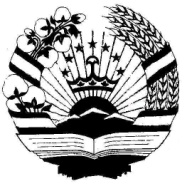 Ҳукумати  Ҷумҳурии  ТоҷикистонҚАРОРПравительство Республики ТаджикистанПОСТОНОВЛЕНИЕаз 23 августи соли 2016, №371                                   ш. ДушанбеДар бораи Тартиби пардохти нафақа ба нафақагироне,ки дар муассисаҳои давлатии статсионарии хизматрасонии иҷтимоӣ дар таъминоти пурраи давлат мебошанд Мутобиқи моддаи 48 Қонуни Ҷумҳурии Тоҷикистон «Дар бораи нафақаҳои суғуртавӣ ва давлатӣ» Ҳукумати Ҷумҳурии Тоҷикистон  қ а р о р  м е к у н а д:Тартиби пардохти нафақа ба нафақагироне, ки дар муассисаҳои давлатии статсионарии хизматрасонии иҷтимоӣ дар таъминоти пурраи давлат мебошанд, тасдиқ карда шавад (замима мегардад).                    Раиси        Ҳукумати Ҷумҳурии                                                             ТоҷикистонЗамимаБо қарори ҲукуматиҶумҳурии Тоҷикистоназ 23 августи соли 2016, №371тасдиқ  шудаастТартибипардохти нафақа ба нафақагироне, ки дар муассисаҳои давлатии статсионарии хизматрасонии иҷтимоӣ дар таъминоти пурраи давлат мебошанд1. Муқаррароти умумӣ1. Тартиби мазкур қоидаҳои пардохти нафақа ва истифодаи маблағҳои нафақаро дар давраи будубоши нафақагир дар муассисаҳои давлатии статсионарии хизматрасонии иҷтимоии (минбаъд - муассисаи хизматрасонии иҷтимоӣ) системаи Вазорати тандурустӣ ва ҳифзи иҷтимоии аҳолии Ҷумҳурии Тоҷикистон муайян менамояд. 2. Пардохти нафақа дар давраи будубоши нафақагир дар муассисаи хизматрасонии иҷтимоӣ барои пиронсолон ва маъюбон2. Ҳангоми ба расмият даровардани ҷойгиркунии нафақагир дар муассисаи хизматрасонии иҷтимоӣ маъмурияти он вазифадор аст, ки дар муҳлати на зиёдтар аз панҷ рўз дар ин хусус сохтори мақомоти ваколатдори давлатӣ дар соҳаи таъминоти нафақа дар маҳали ҷойгиршавии муассисаи мазкурро расман огоҳ намояд. 3. Сохтори мақомоти ваколатдори давлатӣ дар соҳаи таъминоти нафақа дар маҳали ҷойгиршавии муассисаи хизматрасонии иҷтимоӣ баъд аз гирифтани огоҳинома дар муҳлати на дертар аз се рўз аз сохтори мақомоти ваколатдори давлатӣ дар соҳаи таъминоти нафақа, ки дар он ҷо нафақагир ба қайд гирифта шудааст, ҳуҷҷатҳои нафақавиашро дархост менамояд.  4. Баъди дастрас шудани ҳуҷҷатҳои нафақавӣ сохтори мақомоти ваколатдори давлатӣ дар соҳаи таъминоти нафақа дар маҳали ҷойгиршавии муассисаи хизматрасонии иҷтимоӣ онро ба қайд мегирад ва пардохти нафақаи нафақагирро дар давраи будубошаш дар муассисаи мазкур амалӣ менамояд. 5. Ба шахсоне, ки бошандагони муассисаҳои хизматрасонии иҷтимоӣ мебошанд ва ба нафақаи суғуртавӣ ҳуқуқ доранд, нафақа ҳармоҳа ба андозаи 20 фоизи нафақаи таъиншуда, вале на камтар аз 30 фоизи нафақаи заминавии муқарраргардида пардохт карда мешавад.6. Ба шахсоне, ки бошандагони муассисаҳои хизматрасонии иҷтимоӣ мебошанд ва ба нафақаи иҷтимоӣ ҳуқуқ доранд, нафақа ҳар моҳ ба андозаи 10 фоизи нафақаи таъиншуда, вале на камтар аз 30 фоизи нафақаи заминавии муқарраргардида пардохт карда мешавад.7. Пардохти нафақа ба нафақагироне, ки бошандаи муассисаҳои хизматрасонии иҷтимоӣ мебошанд, тавассути филиалҳои Бонки давлатии амонатгузории Ҷумҳурии Тоҷикистон «Амонатбонк» дар маҳали ҷойгиршавии чунин муассисаҳо аз рўи меъёрҳои бо ҳамин Тартиб муқарраршуда амалӣ карда мешавад. 3. Пардохти нафақа дар давраи будубоши нафақагир дар муассисаҳои хизматрасонии иҷтимоӣ барои беморони руҳӣ8. Ҳангоми ба расмият даровардани ҷойгиркунии нафақагир дар муассисаҳои хизматрасонии иҷтимоӣ барои беморони руҳӣ маъмурияти он вазифадор аст, ки дар муҳлати на зиёда аз панҷ рўз сохтори мақомоти ваколатдори давлатӣ дар соҳаи таъминоти нафақа дар маҳали ҷойгиршавии муассисаи мазкурро дар ин хусус расман огоҳ намояд.  9. Пардохти маблағи нафақаи нафақагироне, ки дар муассисаҳои хизматрасонии иҷтимоӣ барои беморони руҳӣ ҷойгир карда шудаанд, аз ҷониби сохтори мақомоти ваколатдори давлатӣ дар соҳаи таъминоти нафақа дар маҳали ҷойгиршавии муассисаҳо тавассути интиқол додани он ба андозаи бо Тартиби мазкур муайяншуда ба ҳисоби депозитии муассиса, ки тибқи қонунгузории Ҷумҳурии Тоҷикистон васӣ маҳсуб меёбад, амалӣ карда мешавад.10. Маблағҳои нафақа, ки ба ҳисоби депозитии муассисаҳои хизматрасонии иҷтимоӣ ворид мегарданд, дар асоси қарори Комиссияи васоят (минбаъд - Комиссия), ки аз ҷониби директори муассиса аз ҳисоби намояндаҳои маъмурияту муҳосибот ва кумитаи иттифоқи касаба таъсис дода мешавад, барои қонеъ гардонидани эҳтиёҷоти шахсии нафақагирон истифода бурда мешавад. Раиси Комиссия роҳбари муассиса мебошад.11. Ба доираи вазифаҳои Комиссия инҳо дохил мешавад:- ҳармоҳа тартиб додани рўйхати молу маҳсулот барои қонеъ гардонидани эҳтиёҷоти шахсии нафақагирон;- расман муқаррар намудани шахси (шахсони) масъул барои харидории молу маҳсулот ва расонидани он ба нафақагирон.12. Қарори Комиссия бо протокол ба расмият дароварда мешавад. Протоколҳо бо имзои директор ва сармуҳосиби муассисаи хизматрасонии иҷтимоӣ ва мўҳри он тасдиқ гардида, дар китоби алоҳида қайд шуда, варақаҳои он дўхта ва рақамгузорӣ мешаванд.13. Истифодабарии маблағҳои нафақавие, ки дар ҳисоби депозитии муассисаҳои хизматрасонии иҷтимоӣ мебошанд, бо  қарори Комиссия аз ҷониби муҳосиботи он бо тартиби муқарраршуда амалӣ мегардад.  14. Хариди молу маҳсулот барои эҳтиёҷоти шахсии нафақагирон бо санаде, ки ба он супоришномаҳои пулӣ, чекҳо, ҳисобномаҳо – борхатҳо ва дигар ҳуҷҷатҳои молиявӣ замима мегарданд, тасдиқ карда мешавад.  15. Оид ба дастрас гардонидани молу маҳсулоти ба муассисаи давлатии статсионарии хизматрасонии иҷтимоӣ воридгардида ба нафақагирон аз тарафи шахсони масъул санади алоҳида тартиб дода шуда, он бо имзои директори муассисаи мазкур тасдиқ карда мешавад. 16. Маблағхое, ки аз сохтори мақомоти ваколатдори давлатӣ дар соҳаи таъминоти нафақа тавассути филиалҳои Бонки давлатии амонатгузории Ҷумҳурии Тоҷикистон «Амонатбонк» ба муассисаи хизматрасонии иҷтимоӣ ворид мегарданд, дар китоби «Даромади хазина» ба қайд гирифта шуда, дар он барои ҳар як нафақагир дар алоҳидагӣ варақаи ҳисоб кушода мешавад. 17. Дар асоси қарори Комиссия ба варақаҳои ҳисоб сабтҳо дар бораи беэътибор дониста шудани маблағҳои масрафгардида ворид карда шуда, бақияи маблағҳои истифоданашуда нишон дода мешавад.18. Дар сурати ба дигар муассисаи хизматрасонии иҷтимоии гузаронидани нафақагир барои беморони руҳӣ, маблағи истифоданашудаи нафақаи ў ба ҳисоби депозитии муассисае,                 ки нафақагир ба он гузаронида шудааст, бо тартиби муқарраргардида интиқол дода мешавад.19. Дар сурати аз қайди муассисаи хизматрасонии иҷтимоӣ баровардани нафақагир бо сабаби қобили амал эътироф шуданаш, маблағи истифоданашудаи нафақа аз тарафи муассиса ба ў пардохт карда мешавад.20. Дар ҳолати фавти нафақагире, ки васии он муассисаи хизматрасонии иҷтимоӣ мебошад, маблағи истифоданашудаи нафақаи ў, ба истиснои маблағҳои дар суратҳисоби инфиродии захиравиаш бақиямонда, бо тартиби муқаррарнамудаи қонунгузории Ҷумҳурии Тоҷикистон ба суратҳисоби мақомоти ваколатдори давлатӣ дар соҳаи таъминоти нафақа бозпас гардонида мешавад.21. Маблағҳои дар ҳисоби инфиродии захиравии нафақагири фавтида бақиямонда бо тартиби муқаррарнамудаи қонунгузории Ҷумҳурии Тоҷикистон ба ворисони ў пардохта мешаванд. Дар сурати набудани ворисон истифодаи ин маблағҳо тибқи тартиби муқарраргардида сурат мегирад.  22. Комиссия аз рўи хароҷоти мақсадноки маблағҳои нафақавӣ назорати доимӣ анҷом медиҳад.4. Тартиби қатъ намудани пардохти нафақа ҳангоми аз муассисаҳои хизматрасонии иҷтимоӣ хориҷ шудан ё фавти нафақагир23. Дар ҳолати аз муассисаи хизматрасонии иҷтимоӣ рафтан ё фавти нафақагир, маъмурияти он вазифадор аст, ки дар муҳлати на зиёда аз панҷ рўз дар ин хусус ба мақомоти ваколатдори давлатӣ дар соҳаи таъминоти нафақа дар маҳали ҷойгиршавии муассисаи мазкур маълумот диҳад. Дар хабарнома бояд сана ва сабаби аз қайди муассисаи хизматрасонии иҷтимоӣ баровардани нафақагир нишон дода шавад. 24. Мақомоти ваколатдори давлатӣ дар соҳаи таъминоти нафақа гузаронидани маблағи нафақаро аз моҳи ояндаи пас аз фаро расидани чунин ҳолат қатъ менамояд. 25. Директор ва сармуҳосиби муассисаҳои хизматрасонии иҷтимоӣ барои ғайримақсаднок хароҷот кардани маблағҳои нафақа, ки ба муассисаи мазкур ворид мешаванд, мувофиқи қонунгузории Ҷумҳурии Тоҷикистон ҷавобгар мебошанд.5. Назорат ҳисоб ва пардохт намудани  нафақа ба нафақагироне, ки дар муассисаҳои хизматрасонии иҷтимоӣ дар таъминоти пурраи давлат мебошанд26. Назорати ҳисоб ва пардохт намудани нафақа ба нафақагироне, ки дар муассисаҳои хизматрасонии иҷтимоӣ дар таъминоти пурраи давлат мебошанд, аз ҷониби сохтори дахлдори мақомоти ваколатдори давлатӣ дар соҳаи таъминоти нафақа ва дигар мақомоти давлатӣ, ки тибқи қонунгузории Ҷумҳурии Тоҷикистон ваколатдор мебошанд, анҷом дода мешавад.